					ПРЕСС-РЕЛИЗ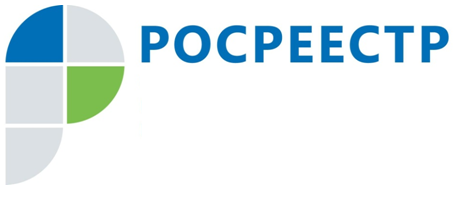 УПРАВЛЕНИЕ РОСРЕЕСТРА ПО МУРМАНСКОЙ ОБЛАСТИ ИНФОРМИРУТО проверках земельных участков, расположенных в границах береговой полосыПостановлением Правительства Российской Федерации от 08.05.2019 г. № 574 (вступает в силу с 23.05.2019 г.) возлагается обязанность на Росреестр по проведению проверок правообладателей земельных участков, которые расположены в границах береговой полосы водных объектов общего пользования или примыкающие к ней.Такие участки, в соответствии с Постановлением переведены из категории низкого риска в категорию среднего риска, что означает, что Росреестр будет проводить плановые проверки их правообладетелей не чаще, чем один раз в 3 года.При выявлении государственными инспекторами Росреестра в ходе проверки самовольной постройки в границах участка, в срок не позднее 5 рабочих дней со дня окончания проверки, должностные лица направляют в орган местного самоуправления уведомление о выявлении самовольной постройки с приложением документов, подтверждающих указанный факт.Просим об опубликовании (выходе в эфир) данной информации (с указанием ссылки на публикацию) уведомить по электронной почте: polzori@r51.rosreestr.ruКонтакты для СМИ: Акимова Елена Аркадьевнател.: (881532) 7-27-30